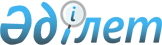 О внесении изменения в решение Сатпаевского городского маслихата от 30 июня 2015 года № 355 "Об утверждении Правил оказания социальной помощи, установления размеров и определения перечня отдельных категорий нуждающихся граждан города Сатпаев и поселка Жезказган"
					
			Утративший силу
			
			
		
					Решение Сатпаевского городского маслихата Карагандинской области от 3 декабря 2019 года № 468. Зарегистрировано Департаментом юстиции Карагандинской области 6 декабря 2019 года № 5567. Утратило силу решением Сатпаевского городского маслихата Карагандинской области от 3 февраля 2021 года № 20
      Сноска. Утратило силу решением Сатпаевского городского маслихата Карагандинской области от 03.02.2021 № 20 (вводится в действие по истечении десяти календарных дней после дня его первого официального опубликования).
      В соответствии с Законом Республики Казахстан от 23 января 2001 года "О местном государственном управлении и самоуправлении в Республике Казахстан", постановлением Правительства Республики Казахстан от 21 мая 2013 года № 504 "Об утверждении Типовых правил оказания социальной помощи, установления размеров и определения перечня отдельных категорий нуждающихся граждан" Сатпаевский городской маслихат РЕШИЛ:
      1. Внести в решение Сатпаевского городского маслихата от 30 июня 2015 года № 355 "Об утверждении Правил оказания социальной помощи, установления размеров и определения перечня отдельных категорий нуждающихся граждан города Сатпаев и поселка Жезказган" (зарегистрировано в Реестре государственной регистрации нормативных правовых актов за № 3324, опубликовано в газете "Шарайна" от 17 июля 2015 года № 28 (2166) и в информационно-правовой системе "Әділет" 22 июля 2015 года) следующее изменение:
      в Правилах оказания социальной помощи, установления размеров и определения перечня отдельных категорий нуждающихся граждан города Сатпаев и поселка Жезказган, утвержденных указанным решением:
      пункт 15 изложить в следующей редакции:
      "15. Для получения социальной помощи при наступлении трудной жизненной ситуации заявитель от себя или от имени семьи в уполномоченный орган или акиму поселка Жезказган представляет заявление с приложением следующих документов:
      1) документ, удостоверяющий личность;
      2) сведения о составе лица (семьи) согласно приложению 1 к настоящим Правилам;
      3) сведения о доходах лица (членов семьи);
      4) акт и/или документ, подтверждающий наступление трудной жизненной ситуации.".
      2. Настоящее решение вводится в действие по истечении десяти календарных дней после дня его первого официального опубликования.
					© 2012. РГП на ПХВ «Институт законодательства и правовой информации Республики Казахстан» Министерства юстиции Республики Казахстан
				
      Председатель сессии

Е. Сатыбалдин

      Секретарь городского маслихата

Т. Хмилярчук
